PROGRAMA DETALLADO  XII Jornadas ASPREH 202024, 25 y 26 de Abril 2020“PROMOCIÓN DEL DEPORTE, OCIO Y TURISMO DE PERSONAS CON DISCAPACIDAD VISUAL A TRAVÉS DE LA ACCESIBILIDAD UNIVERSAL Y LA TECNOLOGÍA.”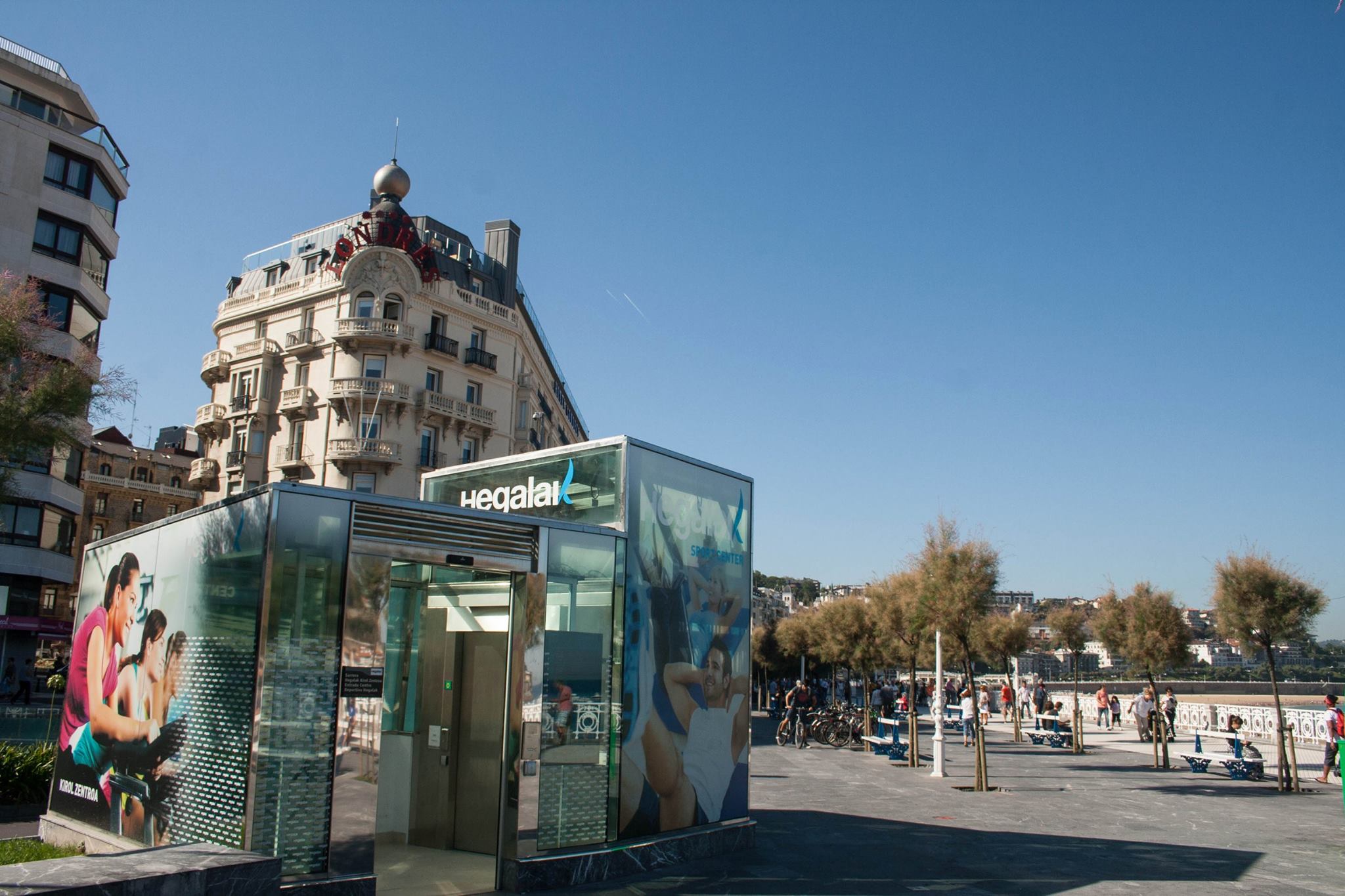 Viernes 24 Abril16:00 – 16:15. Recepción (Centro Deportivo Hegalak)		Plaza Cervantes, 2 - 20004 Donostia / San Sebastián).16:15 – 20:00. Contextualización:Práctica del uso de la barra direccional en el guiado de personas con discapacidad visual en senderismo y montaña. Por GURPILTREK BY KEMEN.Visita guiada al centro deportivo inclusivo HEGALAK.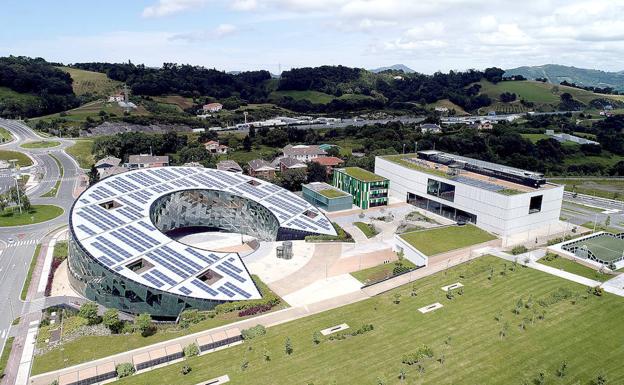 Sábado 25 Abril  8:45 –   9:15. Recepción y acreditaciones. (Fundación ORONA)		Jauregi bidea s/n, 20120 Hernani.  9:15 –   9:30. Inauguración institucional.  9:30 – 10:15. Charla inaugural: “Cuatro Efectos de la Accesibilidad en mí.” 		D. Luis Casado Aguilera, presidente Fundación IDDEAS. Navarra.10:15 – 11:45. Tecnología aplicada al Ocio, Turismo y al Deporte:HARRIA HITZ, recorrido turístico accesible, proyecto Bidaide. 	D. Igor Leturia Azkarate, Fundación ELHUYAR. Guipúzcoa.APP-CCESSIBILITY, Accesibilidad Aplicada en Apps (Roadmap de una empresa de servicio)D. Gotzon Arzelus Garay, Business Director y Cofundador BATURA MOBILE. Vizcaya.ESCOITA “Ver sin límites”. Audio-descripción en eventos deportivos. 	D. Jesús Suárez López, Informático ESTRELLA GALICIA. A Coruña.REALIDAD, NO FICCIÓN!! CHEF´S VOICE carta restaurantes, MAP´S VOICE, mapa interactivo. Dos herramientas imprescindibles para el turismo de todos, comprensión y accesibilidad integral. D. Juan José Medina Macho, PUNTODIS. Vizcaya.11:45 – 12:00. Pausa café.12:00 – 14:00. Estrategias y actuaciones en Accesibilidad y en Turismo en País Vasco y Guipúzcoa:Estrategia Vasca de Accesibilidad Universal. Inspiración y Claves. D. Santiago Pisonero Riesgo, cofundador de PR4 Tecnología Social. Vizcaya.Donostia San Sebastián Turismoa: Estrategia en Materia de Accesibilidad. Dña. Isabel Aguirrezabala Wurster, Directora de Donostia San Sebastián Turismoa. Guipúzcoa.Las actuaciones en turismo accesible en Guipúzcoa. Diputación Foral de Guipúzcoa.Hacia una hostelería guipuzcoana más accesible y universal. Dña. Ane Ruiz Pozueta, Responsable de Promociones y Eventos de la Asociación de Empresarios de Hostelería Guipúzcoa.Presentación de una agencia de viaje receptiva de turismo accesible. D. Asier Landa López, CEO de BASK FOR ALL. Guipúzcoa.Experiencias de Turismo Activo.Dña. Naiara Malave Garrido. BEGI BISTAN. Guipúzcoa.14:00 – 17:00. Comida libre.17:00 - 19:00. Asamblea General ASPREH (socios ASPREH) 		Sede Asociación Retinosis Guipúzcoa BEGISARE		Avenida Zurriola 1, 20002 San Sebastián-Donostia.17:00 – 19:00. Ruta guiada para los acompañantes y asistentes no socios de ASPREH.Ruta guiada por la ciudad de San Sebastián desde la perspectiva de la accesibilidad universal. Punto de encuentro, 17:00 en el Quiosco del Boulevard en San Sebastián – Donostia. (Inscripción previa - Plazas limitadas). Dña. Marcela Vega Higuera, Gerente de Calícrates. Navarra.21:00 – 23:00. Cena de confraternización. Restaurante BASQUE. C/ Miramar 5, 20004 San Sebastián-Donostia. (preinscripción necesaria, menú 35€)Domingo 26 AbrilFundación ORONA. Jauregi bidea s/n, 20120 Hernani.10:00 – 11:30. Actividad física y deporte y discapacidad visual:El rol del deporte y la actividad física en la autonomía y rehabilitación de personas con discapacidad visual y buenas prácticas en Guipúzcoa. Dña. Alicia Figueroa de la Paz, Directora Federación Guipuzcoana de Deporte Adaptado.GURPILTREK BY KEMEN. Montañismo y senderismo: técnicas guiado y barra direccional. D. Juan José García de Ana, Responsable sección montaña Club Deportivo KEMEN. Guipúzcoa.NW BLIND. Dispositivo  Guiado para la Práctica de Marcha Nórdica por Personas Ciegas. D. Pablo Barrial Marcos, Comité Montaña Discapacidad Federación Montaña Murcia.BLIND GOLF SPAIN. Golf para personas ciegas o con baja visión.D. Marc Oller Astort, Vocal Real Federación Española de Golf. Madrid.11:30 – 12:00. Pausa café.12:00 – 12:30. Mesa redonda deportistas: Testimonios de deportistas con discapacidad visual.(remo, surf, esquí, tiro, goalball, golf, montañismo…). 12:30 – 13:30. Innovaciones para la Inclusión:TIMPERS la Marca más Normal del Mundo. D. Diego Soliveres Rodríguez, Diseñador y encargado comunicación TIMPERS. Valencia.DESKOMUNAL COMPUTERS - Ordenadores para baja visión. Dña. Marta Marsol Lleixà. Lérida.D. Eulogi Vera Sánz. Lérida.La Accesibilidad de las páginas web de la administración pública. EGOKITUZ Facultad Informática Universidad País Vasco (EHU-UPV). Guipúzcoa. Cómo Utilizamos el Sentido del Tacto para Romper Barreras de Accesibilidad y Mejorar la Independencia Personal.D. Álvaro Millán Estepa y D. Rafael Moreno Campos. TUSO. Barcelona.13:30 – 14:00. Mesa de Asociaciones. 		Modera Dña. Paula Castejón Valero, Técnico Rehabilitación Delegación Territorial 				ONCE Murcia - Miembro Junta ASPREH.14:00 – 14:15. Clausura de las jornadas.NOTA: Este programa puede tener ligeras modificaciones que se comunicarán con la debida antelación. 